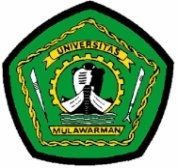 BUKTI PENYERAHAN DRAF UJIAN SKRIPSINama		:	 NIM		: 	Jurusan/ P. Studi		:	Teknologi Hasil PertanianTanggal Ujian Skripsi	:Judul Skripsi	   	  : 							Samarinda,       						Ketua Jurusan / Ps. THP				       Sulistyo Prabowo, S.TP., MP., MPH., Ph.D		                               NIP. 19720623 199903 1 002No.PenerimaTanggalTandatangan1.Pembimmbing I(……………………………………………….)1. …………………………2.Pembimmbing II(……………………………………………….)2………….…………3.Penguji I(……………………………………………….)3…………………………..4.Penguji II(……………………………………………….)4…………………….